Join the Highland Bulldogs Jr. Wrestling Club at our annualHighland Howl2018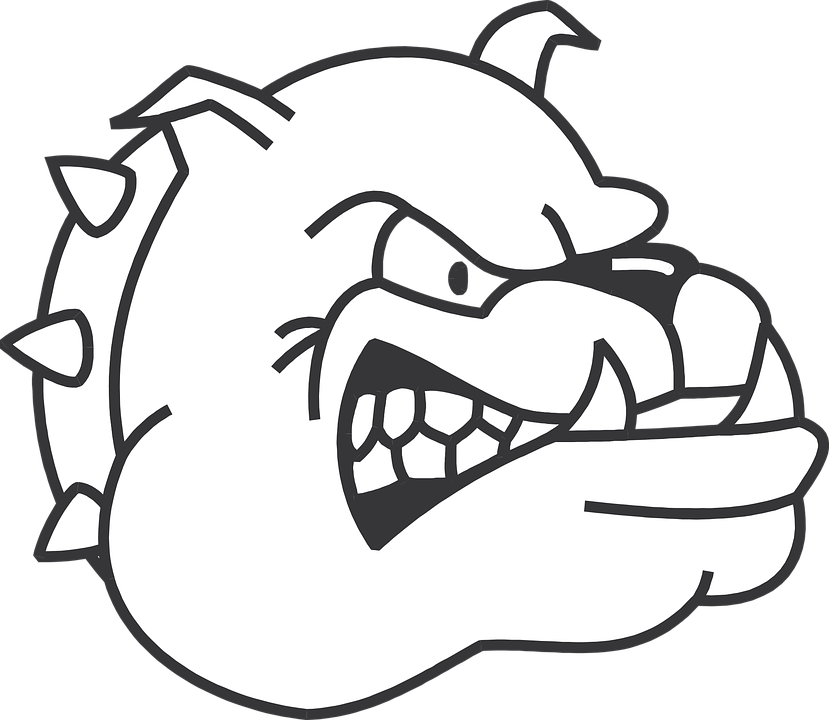 Highland High School  12760 Troxler Ave.Highland, IL 62249Sunday, December 16th, 2018Weigh Ins: 6:30am to 8:30amStart Time: 9amFee: $20 per wrestler. Non-Refundable.Awards given out to 1st - 4th place per division, as well as the top 3 team trophies. IKWF rules apply. Wrestler age, per IKWF, is age as of on or before September 1, 2018.Age divisions: 4 & 5 / 6 & 7 / 8 & 9 / 10 & 11 / 12,13, & 14*This tournament is Limited to 500 Wrestlers*Sign up on www.trackwrestling.com. http://www.trackwrestling.com/registration/BasicPreReg1.jsp?tournamentGroupId=81315132This tournament is ran on trackwrestling, using our trackwrestling clocks, so you can keep up to the minute via your mobile device.Projectors will be set up in several locations for you to keep track of your call to the mats.Spectator admission fee: Adults: $5.00   Children: $2.00    Family in same household: $10.00Two Concession Stands are ran during the tournament.Breakfast includes Biscuits & Gravy. Lunch includes Sam’s Pizza (a local Highland Restaurant) and homemade chili. Gluten Free options (including Pizza & Chili) are available.Fresh fruits & veggies are also available. **HBJWC nor HHS is not liable for any accidents throughout the tournament day.**